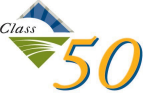 CALF Class 50 Scholarship & Mentoring Program Application Packet  Due April 1, 2024 Scholarship Information CALF Class 50 is proud to offer a scholarship and mentoring program to students from California High Schools who have chosen a field of study that supports an agriculture-related career. The mission of the CALF Class 50 Scholarship & Mentoring Program is to provide fiscal support and one on-one mentoring for students engaged in studies supporting an agriculture-related career. CALF Class 50 will award 2 recipients a scholarship valued at $1,250. Eligibility Requirements To be eligible to apply for the scholarship, applicants must: A. Be a senior graduating from a California High School, attending a 2-year or 4-year college in California with the intent to enter an agriculture-related career. B. Have a current high school grade point average of at least a 2.50. Selection Criteria The following criteria will be used to make scholarship selections: A. Statement of financial need B. Leadership involvement and potential C. Involvement in agriculture-related work-based learning (e.g., work experiences, internships, etc.) D. Statement of mentoring opportunity E. Letters of recommendation Application Materials Completed applications should include: A. This completed application B. Current, official high school transcripts C. Two letters of recommendation D. Recent photograph, suitable for publication if selected as a recipient Deadline for Receipt of Application Completed application and materials should be received by April 1, 2023. How to Submit Application Please note additional requirements stated at the end of the application. Send completed application including essay and photograph, as a PDF file via email to: CALP Class 50 Scholarship Committee  Calpclass50@gmail.comCALF Class 50 Scholarship Application Name: Telephone: Street Address: City, State, Zip: Email Address (please use an email address that will be active after you graduate from high school): High School attended: Current Cumulative High School GPA: 2 or 4-year college planning to attend in the fall: Anticipated Major: Anticipated Career Goal: 1. Describe your need for financial assistance. (250 words or less) 2. Describe your leadership involvement (both related and unrelated to agriculture) over the  past 3 years. (500 words or less) 3. Describe how you plan to continue your own leadership development in the next 3 years.  (500 words or less) 4. Describe your work experiences (both related and unrelated to agriculture) over the past 3  years. (500 words or less) 5. What do you see as your biggest opportunity in participating in one-on-one mentoring? (500  words or less) Statement of Acknowledgement By signing this application, I am acknowledging that the information included is true and accurate. I also  agree to participate in the mentoring component of the scholarship program by connecting with my  assigned mentor one time per month to further my own leadership development. Applicant Signature